
 1 января 2019 года – 100 лет со дня провозглашения Белорусской Советской Социалистической Республики (БССР)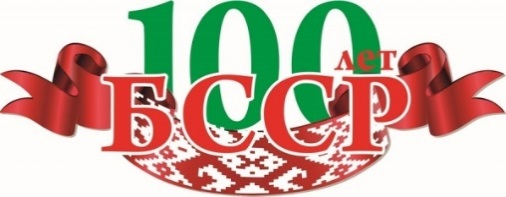 С БССР связана целая эпоха в истории нашего государства, эпоха национального и государственного возрождения белорусского народа, всех сфер жизни белорусского общества. За 100 лет своего существования республика прошла сложный и драматический путь своего развития, превратилась из отсталой аграрной окраины былой царской России в высокоразвитую индустриально-аграрную советскую республику.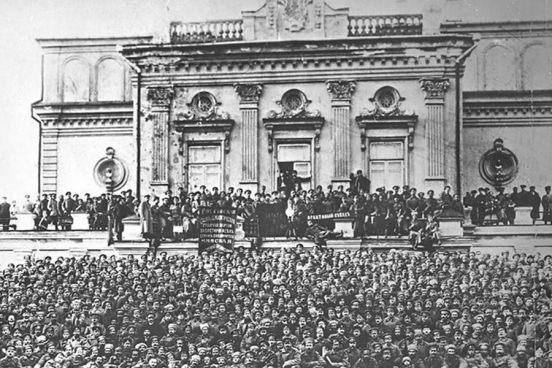 Первый Всебелорусский съезд — знаковое событие в истории нашего народа и белорусской государственности1 января 2019 года исполняется 100 лет со дня провозглашения Белорусской Советской Социалистической Республики.После освобождения территории Беларуси от немецких оккупантов в 1918 г. перед белорусским народом встал вопрос о создании собственной государственности.Процесс национально-государственного строительства проходил в Беларуси в довольно сложных условиях. Несмотря на «Декларацию прав народов России», правительство РСФСР не шло дальше позиции «областничества» в решении национального вопроса. Комиссия ВЦИК РСФСР предложила на территории бывшей Российской империи ликвидировать национальный раздел и создать, кроме Московской, еще три области (Коммуны): Западную, Северную и Уральскую. Западную область предполагалось создать в составе Смоленской, Витебской, Могилевской, Черниговской, Минской, Виленской и Ковенской губерний с областным центром в Минске.Эту позицию поддерживали и руководители Северо-Западного обкома РКП(б), облисполкома и СНК Западной области и фронта. Они считали Беларусь территориальной единицей РСФСР. Так, секретарь Северо-Западного обкома В. Кнорин отмечал, что белорусы не являются нацией, а те этнографические особенности, которые отличают их от русских, должны быть ликвидированы. По его мнению, ближайшей задачей для советского руководства было не создание новых наций, а ликвидация старых национальных преград.Противоположную позицию по вопросу о национальной судьбе Беларуси отстаивал Белорусский национальный комиссариат (Белнацком), созданный в январе 1918 г. при Народном комиссариате РСФСР по делам национальностей в Москве. Руководители Белнацкома А. Червяков и Д. Жилунович считали необходимым создание Белорусской Советской Социалистической Республики и установление тесных связей с РСФСР (на принципах автономии). Эту позицию поддерживало Центральное бюро белорусских секций РКП(б), организованное из беженцев-белорусов в разных городах России.После того как были объявлены декреты СНК РСФСР о признании независимости Эстонии, Латвии и Литвы в газете Белнацкома «Дзяннiца» 19 ноября 1918 г. появилась публикация Д. Жилуновича «Как же с Беларусью?». В ней обвинялись в безразличии к судьбе Беларуси Народный комиссар РСФСР по делам национальностей И. Сталин и руководители Западной области.21-23 декабря 1918 г. в Москве состоялась конференция белорусских секций РКП(б). В ходе ее работы было избрано Центральное бюро (ЦБ) белорусских коммунистических секций РКП(б), председателем которого стал Д. Жилунович. Конференция признала необходимым создание Временного рабоче-крестьянского правительства Беларуси.В сложившейся обстановке, по инициативе В. Ленина, вопрос о судьбе белорусской государственности стал предметом срочного рассмотрения в ЦК РКП(б). 24 декабря 1918 г. Было принято решение об образовании Социалистической Советской Республики Белоруссии – ССРБ (только в 1927 г. это наименование было изменено на привычное для нас – Белорусская Советская Социалистическая Республика).25 декабря 1918 г. Народный комиссар РСФСР по делам национальностей И. Сталин встретился с руководителями Белнацкома и предложил им составить список кандидатов на замещение должностей во Временном рабоче-крестьянском Советском правительстве Беларуси. 27 декабря 1918 г. И. Сталин провел совещание с участием работников Белнацкома, ЦБ белорусских секций и представителей Северо-Западного обкома РКП(б). На нем были рассмотрены вопросы о формировании правительства Советской Беларуси, определении ее границ и составе ее правительства. Д. Жилуновичу и А. Червякову было поручено подготовить Манифест Временного революционного рабоче-крестьянского правительства.30 декабря 1918 г. в Смоленске открылась VI Северо-Западная областная конференция РКП(б). Она приняла резолюцию о провозглашении Белорусской Советской Республикой в составе Минской, Могилевской и Гродненской губерний (целиком), Витебской губернии без трех уездов – Двинского, Режицкого и Лютинского, а также некоторых уездов Смоленской, Ковенской, Виленской, Сувалковской и Черниговской губерний, населенных преимущественно белорусами. Конференция провозгласила себя I съездом Коммунистической партии (большевиков) Беларуси (КП(б)Б) и выбрала руководящий орган – Центральное бюро КП(б)Б. Председателем Президиума ЦБ КП(б)Б стал А. Мясников.31 декабря 1918 г. ЦБ КП(б)Б утвердило состав Временного рабоче- крестьянского Советского правительства Беларуси во главе с Д. Жилуновичем.1 января 1919 г. Временное правительство Беларуси опубликовало Манифест, который провозгласил создание БССР в границах этнического проживания белорусов. Западная область РСФСР (Западная Коммуна) была упразднена. 5 января 1919 г. правительство БССР и ЦБ КП(б)Б переехали из Смоленска в Минск, который с этого времени стал столицей БССР.В начале 1919 г. руководители Польши начали подготовку к войне с Советской Россией. Учитывая претензии Польши на западную часть Беларуси и Литву, ЦК РКП(б) 16 января 1919 г. принял решение о выводе из состава БССР Смоленской, Витебской и Могилевкой губерний и присоединение их к РСФСР, а Минскую и Гродненскую губернии объединить с Литовской ССР. Создавалось буферное государство между Россией и Польшей.Постановление ЦК РКП(б) было отрицательно встречено большинством руководителей БССР. Оно не получило одобрения ни у группы А. Мясникова (ЦК КП(б)Б), ни у группы Д. Жилуновича (правительство Беларуси). Однако в связи с телеграммой председателя ВЦИК Я. Свердлова, где содержалось предписание «провести через местные Советы, а затем через съезд Белоруссии», это решение было, в конце концов, одобрено на губернских партконференциях. В знак протеста против директивного изменения территории республики три наркома вышли из состава белорусского правительства.2-3 февраля 1919 г. состоялся I Всебелорусский съезд Советов. Он принял Конституцию БССР, которая юридически закрепила образование Республики, советскую форму власти и основные принципы социалистического строя. На съезде была определена территория БССР в составе Минской и Гродненской губерний, а также принято решение об объединении в одно государство Белорусской ССР и Литовской ССР. Такое же решение принял и I съезд Советов Литвы в феврале 1919 г.Выполняя эти решения 27 декабря 1919 г. Литва и Белоруссия объединились в единую Литовско-Белорусскую ССР (Литбел) со столицей в Вильно. Были сформированы соответствующие единые органы власти и управления. Состоялось объединение ЦИК ССРБ и ЦИК ЛССР. Избрание Президиума ЦИК Литбел во главе с председателем К.Г. Циховским и СНК Литбел, председателем которого был утвержден В.С. Мицкявичус. Несколько позднее (4-6 марта 1919 г.) прошел объединенный съезд КПБ (б) и КПЛ (б). Д. Жилунович в состав правительства Литбел не вошел. В начале февраля 1919 г. его направили на журналистскую работу в Харьков.Литбел прекратила свое существование в связи занятием ее территории войсками Польской Республики в ходе советско-польской войны. 13 июля 1919 г. на совещании руководящих работников Литбел в Минске И. Сталин огласил решение ЦК РКП(б) о ликвидации Литбел и передачи власти на неоккупированной части территории Минскому губернскому революционному комитету.	Негативное влияние на государственное строительство, как отмечено выше, оказала польско-советская война. Только после освобождения территории Беларуси от польских интервентов в июле 1920 г. советским руководством под влиянием деятелей левого крыла белорусского национального движения было решено повторно провозгласить Советскую Социалистическую Республику Беларусь. Для подготовки соответствующей декларации была создана специальная комиссия. В состав ее вошли 4 представителя от Белорусской партии социалистов-революционеров (И. Белькевич, П. Бердник, И. Мамонько и Н. Пашкович), 2 от КП(б)ЛиБ (А. Червяков и В. Кнорин), от Белорусской коммунистической организации – В. Игнатовский, от Бунда – А. Вайнштейн. Торжественное провозглашение ССРБ, состоялось 31 июля 1920 г. в Минске, в помещении городского театра.	С одной стороны, повторное провозглашение ССРБ явилось продолжением реализации курса на самоопределение белорусской нации и образование союзного государства. В годы войны эту позицию отстаивали А. Червяков, возглавлявший советский отдел Реввоенсовета Западного фронта, и его единомышленники. С другой стороны, это было фактическое признание советским руководством ошибочности создания ССРЛиБ, которая юридически перестала существовать после заключения российско-литовского мирного договора 12 июля 1920 г.	Уже 18 марта 1921 г. был подписан «окончательный сильный, честный и основанный на взаимном согласии мир», как подчеркивалось в преамбуле договора, что не соответствовало действительности. К Польше отошла территория Беларуси размером 98 815 км2 с населением 3 171 627 человек, что составляло почти половину этнической территории белорусов.	Как суверенное государство ССРБ существовала после второго провозглашения в пределах только шести уездов (Бобруйский, Борисовский, Игуменский, Мозырский, частично Минский и Слуцкий) бывшей Минской губернии. Ее площадь составляла только 52,4 тыс. км2, а население около 1 544 000 человек.Практическая реализация белорусской национальной государственности в форме ССРБ с территорией и населением, на которые распространялась юрисдикция национального правительства, с системой центральных и местных органов власти, с вооруженными силами и правоохранительными учреждениями, с системой права и финансовой системой, явилась непосредственным результатом длительной и упорной борьбы левого крыла белорусского национального движения.	Таким образом, становление белорусской национальной государственности на советской основе происходило в исключительно сложной экономической и военно-политической обстановке, обусловленной гражданской войной и военной интервенцией стран Антанты против Советской России. Преодолевая многочисленные трудности, в конечном итоге было обеспечено реальное решение вопроса о самоопределении белорусов в форме создания белорусского советского государства.	Интеграционный процесс получил дальнейшее развитие в период мирного строительства и восстановления хозяйства. В конце 1922 г. движение за объединение советских республик в единое государство вступило в заключительный этап. Важным политическим событием явился IV Всебелорусский съезд Советов, состоявшийся 14–18 декабря 1922 г., на котором были приняты «Основные пункты Конституции Союза Советских Социалистических Республик». В этом документе отмечалось, что «Республики: РСФСР, Украина, Белоруссия и Закавказская Федерация (Грузия, Азербайджан, Армения) объединяются в одно союзное государство под названием «Союз Советских Социалистических Республик», причем за каждой из этих республик остается право свободного выхода из Союза». Уже 30 декабря 1922 г. Договор об образовании Союза Советских Социалистических Республик был принят I съездом Советов СССР. В нем заявлялось, что РСФСР, УССР, БССР, ЗСФСР «заключают настоящий союзный договор об объединении в одно союзное государство – Союз Советских Социалистических Республик».	Важным этапом для дальнейшего успешного развития белорусской государственности был период ее существования в составе Советского Союза. Подчеркнем, что Советская Беларусь стала одной из республик-основательниц СССР и центром собирания белорусских земель и белорусского народа в едином белорусском государстве. В марте 1924 г. и декабре 1926 г. в результате возвращения восточнобелорусских территорий из состава РСФСР в состав БССР вошли уезды Витебской, Гомельской и Смоленской губерний, в которых преобладало белорусское население.	На пути эволюционного развития белорусская государственность пережила в 1921–1939 гг. трагедию территориального раздела, которая завершилась актом исторической справедливости – воссоединением белорусского народа осенью 1939 г.Нападение нацистской Германии и ее союзников на СССР в июне 1941 г. поставило под вопрос дальнейшее существование (даже биологическое) многих народов Советского Союза, в том числе и белорусского. Под угрозой разрушения оказалась советская государственность. Только благодаря невиданной стойкости, мужеству и самопожертвованию советского народа была достигнута Великая Победа в Великой Отечественной войне 1941–1945 гг., которая позволила отстоять государственность Советского Союза, в том числе и Белорусской Советской Социалистической Республики.Одним из значимых достижений советского периода развития республики явилось то, что государственность Беларуси получила международное признание и мощный социально-экономический импульс, который обеспечивал дальнейший прогресс страны. Уже в 1945 г. БССР стала одним из основателей ООН, получив тем самым мировое признание со стороны других государств и народов. В 1945–1990 гг. БССР являлась индустриально, духовно и культурно развитой республикой в составе СССР.Так, к июлю 1945 г. в республике было восстановлено более 8 тыс. промышленных предприятий, мастерских, артелей. К февралю 1946 г. было восстановлено более 10 тыс. км. железных дорог, 1735 мостов. Со второго полугодия 1944 г. стали работать 72 электростанции.	Народ республики работал с большим энтузиазмом. Его усилиями к концу 1950 г. промышленность БССР по объему валовой продукции превысила довоенной уровень на 15 %, причем в Западных областях Беларуси почти в 2 раза. Производство металлорежущих станков увеличилось в 23,7 раза и составило около 7 % их общесоюзного выпуска. Ведущей отраслью промышленности становилось машиностроение. В 1950 г. автозавод дал народному хозяйству около 2,4 тыс. автомобилей, велосипедный завод выпустил 70 тыс. велосипедов, тракторный – первые 36 машин. Увеличилось производство строительных материалов, расширилась энергетическая мощность. В 1950 г. выработка электроэнергии превысила довоенный уровень на 47 %.В 1951–1955 гг. в Беларуси вошло в строй 150 крупных промышленных предприятий и более 200 средних и мелких. В их числе были Минские подшипниковый и часовой заводы, радиозавод, завод отопительного оборудования, камвольный комбинат, завод швейных машин в Орше, Витебская шелкоткацкая фабрика и др. За годы пятилетки валовой объем промышленной продукции увеличился более чем в два раза, при этом продолжался преимущественный рост тяжелой индустрии. Производство грузовых автомобилей увеличилось в 5,4 раза, металлообрабатывающих станков – в 2,4 раза, электроэнергии – в 2,5 раза.	Более сложным и противоречивым явилось восстановление сельскохозяйственного производства. За годы оккупации пришли в негодность и запустение сотни тысяч гектаров сельскохозяйственных угодий, резко сократилось поголовье скота. Сотни тысяч сельчан погибли, многие были угнаны в Германию. В 1944–1945 гг. более 80 тыс. лиц гражданского населения и 180 тыс. партизан было мобилизовано в армию. В результате в сельском хозяйстве работали практически только женщины, подростки и старики. Даже к 1950 г. многие показатели развития сельского хозяйства были ниже довоенных. Так, по сравнению с довоенным уровнем посевные площади составляли 99,3 %, поголовье крупного рогатого скота – 96,5 %, лошадей – 62 %, свиней – 64,7 %.	В декабре 1947 г. была отменена карточная система. В начале 50-х годов завершилось переселение сельских жителей, потерявших жилье в годы войны, из землянок в дома. К началу 50-х годов было построено 4247 тыс. кв. м. жилья в городах и 290,3 тыс. домов в сельской местности.	Уже к 1949 г. полностью была восстановлена сеть медицинских учреждений, которые обеспечивались необходимым медицинским оборудованием. За короткий срок было создано 252 детских дома, в них воспитывались около 27 тысяч детей. Более 31 тысячи сирот разместили в семьях.	За годы войны была почти полностью разрушена материально-техническая база науки и культуры республики. Необходимо было, в первую очередь, восстановить народное образование. Уже в 1946–1947 учебном году в Беларуси работало 11 300 школ, в 1950 – 12 тысяч. Сложным было положение с учительскими кадрами. К 1 января 1946 г. в школы из эвакуации вернулись 4 980 учителей, а также 6 840 демобилизованных учителей-фронтовиков. В 1949–1950 учебном году начался переход к всеобщему обязательному семилетнему образованию, который в основном был закончен к середине 50-х гг.В 1951–1955 гг. активно строились средние школы, преобразовывались семилетние в средние, их количество выросло за эти годы с 761 до 1447, а контингент учеников вырос с 429 900 до 632 600 человек, улучшился учительский состав. Если в 1944/45 учебном году в школах Беларуси работало лишь 19,7 % учителей с высшим и неполным высшим образованием, то в 1950–1957 гг. – уже 30,2 %, а в 1955–1956 учебном году такое образование имели около 50 % учителей.Восстанавливалась высшая школа республики. В 1945 г. из 25 довоенных вузов работало 22. Открывались новые высшие учебные заведения, в их числе – Минский институт иностранных языков, Брестский, Полоцкий педагогические и Гродненский сельскохозяйственный институты.	После освобождения Минска возобновилась работа Академии наук БССР. Уже в 1945 г. действовало 8 академических институтов, к началу 50-х гг. – 20 НИИ. В них работало 500 сотрудников, в том числе 51 доктор наук и 139 кандидатов наук. Расширялись направления научных исследований. Далеко за пределами Беларуси были известны имена ученых А. Р. Жебрака (генетик), Н. И. Гращенкова (физиолог), С. И. Губкина (физик), Г. Ф. Александрова (философ), В. Н. Перцева (историк) и других.В послевоенные годы продолжалась творческая деятельность Я. Брыля, И. Мележа, И. Шамякина и др. В числе лучших произведений тех лет – романы И. Шамякина «Глубокое течение», И. Мележа «Минское направление», М. Лынькова «Незабываемые дни» и другие.В середине 50-х гг. в мире началась научно-техническая революция, которая открывала возможности комплексной автоматизации производства, использования ЭВМ, новых источников энергии, материалов и т. д. Эти процессы затронули и экономику Беларуси. На основе решений июльского (1955 г.) Пленума ЦК КПСС в шестой пятилетке (1956–1960 гг.) в республике ускоренными темпами развивалось машиностроение, энергетика, происходило внедрение в народное хозяйство новейших достижений науки и техники. За 1955–1958 гг. на предприятиях республики было установлено около 200 поточных линий, освоен выпуск почти 300 новых типов станков. Минский автомобильный завод начал выпуск 25-тонных самосвалов. На Могилевском металлургическом заводе в 1957 г. был выпущен первый белорусский прокат.	После решений сентябрьского (1953 г.) Пленума ЦК КПСС, который определил меры по экономическому укреплению сельского хозяйства, повышению самостоятельности колхозов и совхозов, материальной заинтересованности крестьян, несколько улучшилось состояние сельского хозяйства. Укрепилась экономика колхозов и совхозов, росло производство сельхозпродукции.	В 1959–1965 гг. в республике ускоренными темпами развивались приборостроение, электроника, радиоэлектроника, машиностроение. Была введена в строй Березовская электростанция, что дало возможность создать единую Белорусскую энергосистему. Вступили в строй Первый калийный комбинат в Солигорске, Гродненский азотнотуковый, Полоцкий нефтеперерабатывающий заводы и другие.	Реформы середины 60-х гг. дали определенный импульс экономическому развитию страны, в том числе и Беларуси. Это нашло отражение в выполнении восьмого пятилетнего плана (1966–1970 гг.). Объем промышленной продукции увеличился в 1,8 раза, валовая продукция сельского хозяйства возросла по сравнению с 1965 г. на 45 %. В сельском хозяйстве создавались животноводческие комплексы и фермы, осуществлялась механизация сельскохозяйственных работ, мелиорация заболоченных земель.За 1970–1985 гг. было введено в действие более 186 промышленных предприятий. Продолжалась концентрация производства. В 1980 г. в Беларуси действовало около 200 производственных и научно-производственных объединений.	Вместе с тем в 70–80-е гг. экономика Беларуси, как и в целом СССР, стала снижать темпы роста. В 1982 г. среднегодовой прирост национального дохода составил 3,4 %. Научно-технический прогресс затронул в первую очередь оборонную промышленность. Огромные средства вкладывались в новое строительство, которое нередко оставалось незавершенным. Увеличилось отставание технического уровня Беларуси от уровня промышленно развитых стран. Противоречиво развивалось и сельское хозяйство Беларуси. С одной стороны, шло укрепление его материально-технической базы, а с другой – снижались темпы развития сельскохозяйственного производства. Росло количество нерентабельных хозяйств. Аграрная проблема осталась нерешенной, несмотря на то, что изменилась система управления сельским хозяйством, создавались агропромышленные комплексы, в сельское хозяйство вкладывались огромные средства.	С начала 70-х гг. начался переход к всеобщему среднему образованию. Тогда же на подготовку квалифицированных рабочих со средним образованием перешли профтехучилища республики. Если в 1965 г. среднее образование получили 50 тыс. человек, то в 1985 г. – около 170 тыс. В 1975 г. работало более 100 школ-интернатов, где обучались дети, оставшиеся без родителей, или дети из малообеспеченных семей; 65 % учителей имело высшее образование.	Дальнейшее развитие получило высшее и среднее специальное образование. За 1960–1985 гг. количество средних специальных заведений увеличилось с 102 до 139, а учащихся в них – с 62,6 тыс. до 160 тыс. Если в 1962 г. в 24 высших учебных заведениях обучалось 59 тыс. студентов, то в 1985 г. в 33 вузах обучалось 182 тыс. студентов. За эти годы были открыты новые учебные заведения: Минский радиотехнический институт (1964 г.), Витебский технологический институт легкой промышленности (1965 г.), Брестский инженерно-строительный институт (1966 г.), Минский институт культуры (1975 г.). В 1969 г. на базе Гомельского педагогического института был создан Гомельский государственный университет. В 1977 г. Гродненский педагогический институт был преобразован в Гродненский государственный университет. Центром университетского образования оставался Белорусский государственный университет. В 80-е гг. на его факультетах училось около 15 тысяч студентов.	Значительные изменения произошли в развитии науки БССР. За 1956–1985 гг. увеличилась сеть научных учреждений (с 76 до 167), главным из них по-прежнему являлась Академия наук БССР. Научные учреждения начали свою работу в Гомеле, Могилеве, Гродно, Витебске. Количество ученых БССР с 1965 г. по 1985 г. увеличилось на 65 % и составило более 42 тысяч человек, в их числе 13 тысяч кандидатов наук и более 1 тысячи докторов наук. По ряду направлений науки ученые республики занимали лидирующие позиции в СССР, в частности, в порошковой металлургии, технической кибернетике, физике атомных реакторов. В 1965–1985 гг. ученые Беларуси получили 26 Государственных премий СССР, 57 Государственных премий БССР.	Критическое переосмысление сложных проблем истории и современности в этот период содействовало появлению новой плеяды литераторов – А. Адамовича, В. Быкова, Р. Бородулина, В. Короткевича, И. Науменко, И. Чигринова, Н. Гилевича и др. В военной прозе главной становится тема человека на войне. Всеобщее признание получили произведения В. Быкова «Альпийская баллада», «Журавлиный крик», «Третья ракета». Известными стали романы И. Шамякина «Сердце на ладони», «Возьму твою боль». В 1981 г. ему было присвоено звание Героя Социалистического труда. Историческая тема нашла свое отражение в произведениях В. Короткевича «Дикая охота короля Стаха», «Черный замок Ольшанский». На сценах театров с успехом шли пьесы А. Макаенка «Лявониха на орбите», «Извините, пожалуйста», И. Мележа «Люди на болоте», А. Адамовича «Война под крышами», И. Чигринова «Плач перепелки», А. Дударева «Порог» и «Вечер».	Именно в период БССР был заложен прочный общественно-политический, экономический и культурный фундамент белорусской национальной государственности, который выдержал испытание временем, создал надежную основу строительства суверенной Республики Беларусь.